Swine Sort Through Competency: FL DOE 06.02- Analyze commercially important livestock breeds in Florida.Directions: Using online resources such as pork.org (the Pork checkoff website), research each of the following breeds of pig. Once you have conducted your research, you will give a short description of each breed with a minimum of 3 full sentences. Breed descriptions should include the origin of the breed and its purpose- are they good pork producers or breeders?  You will also illustrate each breed and include a sketch of their ears which will be either erect or droopy depending on the breed. Vocabulary to know before beginning:Farrowing: the act of giving birth in swine.Artificial Insemination: The process of collecting sperm from a male to manually deposit the semen into the reproductive tract of the female. Natural Breeding: Allowing a male and female pig to mate without human intervention. Boar: Intact male pig used for breeding.Gilt: Mature female pig who has had piglets. Berkshire: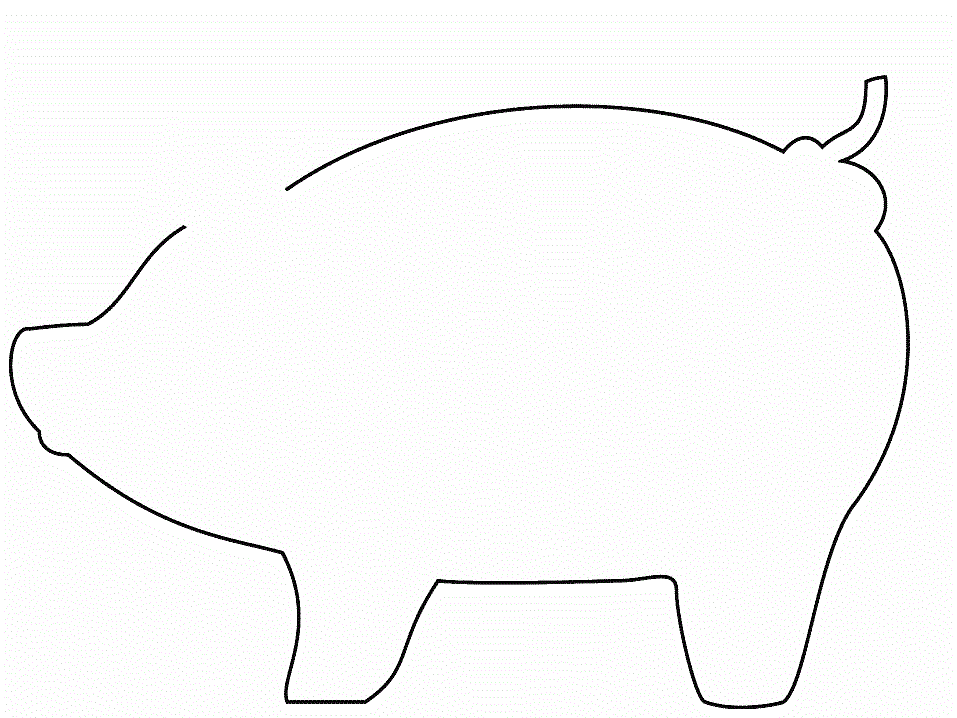 Description:____________________________________________________________________________________________________________________________________________________________________________________________Chester White:Description:______________________________________________________________________________________________________________________________________________________________________________________________________________________________________________________________Duroc:Description:______________________________________________________________________________________________________________________________________________________________________________________________________________________________________________________________Hampshire:Description:______________________________________________________________________________________________________________________________________________________________________________________________________________________________________________________________Landrace:Description:______________________________________________________________________________________________________________________________________________________________________________________________________________________________________________________________Poland China:Description:______________________________________________________________________________________________________________________________________________________________________________________________________________________________________________________________Yorkshire:Description:______________________________________________________________________________________________________________________________________________________________________________________________________________________________________________________________Review, RefreshPlease answer each of the following questions in 1-2 complete sentences. Why might artificial insemination be used on large swine operations rather than natural breeding?__________________________________________________________________________________________________________________________In your opinion, which breed seems to be the most well rounded? Who can do it all? __________________________________________________________________________________________________________________________If you were going to crossbreed two swine breeds to bring into your heard, which two would you cross? Why? __________________________________________________________________________________________________________________________Which breeds have erect ears? __________________________________________________________________________________________________________________________Which breeds tend to have a higher maternal instinct? __________________________________________________________________________________________________________________________